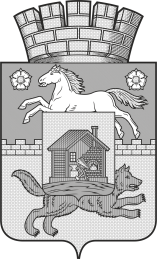 НОВОКУЗНЕЦКИЙ ГОРОДСКОЙ ОКРУГадминистрация  города  нОВОКУЗНЕЦКАкомитет  образования   и  наукиП р и к а зот  16.10.2020									№ 1164О проведении первенства города Новокузнецка по спортивному туризму (группа дисциплин-«маршруты») На основании приказа КОиН от 07.07.2020 № 810 «О плане городских конкурсов и мероприятий с обучающимися на 2020/2021 учебный год»приказываю:1. Утвердить положение о проведении первенства города Новокузнецка по спортивному туризму группа (группа дисциплин-«маршруты») согласно приложению к настоящему приказу.2. МБОУ ДО «Городской Дворец детского (юношеского) творчества им. Н. К. Крупской» (Попова И.А.) организовать и провести первенство города Новокузнецка по спортивному туризму (группа дисциплин-«маршруты»)  06.11.2020.3. Заведующим  районными отделами образования КОиН довести до сведения образовательных организаций района информацию о проведении  первенства города Новокузнецка по спортивному туризму (группа дисциплин-«маршруты»).4. Контроль за исполнением приказа возложить на начальника отдела развития образования КОиН В.А. Дериглазова. И.о.председателя комитета						А.В.БендерПриложение к приказу от 16.10.2020 № 1164ПОЛОЖЕНИЕо проведении первенства города Новокузнецка по спортивному туризму (группа дисциплин -«маршруты»)1. Общие положения1.1 Первенство города Новокузнецка по спортивному туризму (группа дисциплин-«маршруты») (далее - Первенство) проводится на основании приказа Комитета образования и науки администрации города Новокузнецка от 07.07.2020 №810 «О плане городских конкурсов и мероприятий с обучающимися на 2020-2021 учебный год» и являются муниципальным этапом первенства Кемеровской области по спортивному туризму (дисциплина-маршруты).1.2 Общее руководство проведением Первенства осуществляет Комитет образования и науки администрации города Новокузнецка (далее – КОиН). Организует и проводит Первенство муниципальное бюджетное образовательное учреждение дополнительного образования «Городской Дворец детского (юношеского) творчества им. Н. К. Крупской» (далее – МБОУ ДО «ГДД(Ю)Т им. Н.К. Крупской»).2. Цели и задачи2.1 Цель: формирование творческой и социально-активной личности средствами туризма и краеведения. 2.2. Задачи:- сформировать навыки здорового образа жизни;- выполнить практические части образовательных программ спортивно-туристской направленности;- воспитывать гражданственность и патриотизм у обучающихся.3. Состав организационного комитетаВ состав организационного комитета (далее - Оргкомитет) входят:- Соловьева Ю.А., председатель КОиН, председатель Оргкомитета;- Попова И.А., директор МБОУ ДО «ГДД(Ю)Т им. Н.К. Крупской»;- Беликов В.А., заместитель директора по безопасности жизнедеятельности МБОУ ДО «ГДД(Ю)Т им. Н.К. Крупской», спортивный судья 1 категории, главный судья (по согласованию);- Петров Е.А., заведующий отделом МБОУ ДО «ГДД(Ю)Т им. Н.К. Крупской», спортивный судья 1 категории (по согласованию);- Пашкова О.С., педагог-организатор МБОУ ДО «ГДД(Ю)Т им. Н.К. Крупской», спортивный судья 1 категории, главный секретарь (по согласованию);- Гуляев И.В., методист МБОУ ДО «ГДД(Ю)Т им. Н.К. Крупской», спортивный судья 1 категории (по согласованию).4. Участники4.1. К участию в Первенстве допускаются туристские спортивные группы образовательных организаций  Новокузнецкого городского округа, получившие допуск на маршруты степенные и 1-3 категории сложности. Допуск на маршруты осуществляет маршрутно-квалификационная комиссия (МКК), имеющая полномочия, соответствующие заявленной категории сложности маршрута.4.2. Количественный состав туристских спортивных групп, возраст и квалификация (опыт) спортсменов, определяются «Общими требованиями к организации и проведению в природной среде следующих мероприятий с участием детей, являющихся членами организованной группы несовершеннолетних туристов: прохождения туристских маршрутов, других маршрутов передвижения, походов, экспедиций, слетов и иных аналогичных мероприятий, а также указанных мероприятий с участием организованных групп детей, проводимых организациями, осуществляющими образовательную деятельность, и организациями отдыха детей и их оздоровления, и к порядку уведомления уполномоченных органов государственной власти о месте, сроках и длительности проведения таких мероприятий» (далее – «Требования») и «Правилами вида спорта «Спортивный туризм» (далее – «Правила»). 4.3. Количественное соотношение юношей и девушек в составе туристской спортивной группы не регламентируется. Возраст участников Первенства - не старше 21 года. Минимальный количественный состав участников в возрасте до 21 года - 6 человек. Участниками туристской спортивной группы должны выполняться требования части  2 «Правил» - пп. 28-39, 47-48.5. Сроки и порядок проведения5.1. Первенство является муниципальным этапом первенства Кемеровской области по спортивному туризму «дисциплина-маршруты» и проводится в течение 2020 года.5.2. Подведение итогов Первенства состоится 06.11.2020  в Центре туризма и краеведения МБОУ ДО «ГДД(Ю)Т им. Н.К. Крупской» (г.Новокузнецк, пр.Бардина, 5).5.3. Программа Первенства:6. Условия участия6.1. Для участия в Первенстве туристская группа представляет электронную версию отчета: о степенном туристском маршруте, туристско-краеведческом путешествии, туристско-краеведческой экспедиции,  спортивном туристском маршруте (приложение 3 к части 2 «Правил») в форматах *.doc или *.pdf  по E-mail: centur42nvkz@yandex.ru6.2. Список документов к отчету (в отдельных файлах):- сканированная копия всех страниц маршрутного листа, маршрутной книжки (экземпляр руководителя), заверенной штампом МКК;- сканированная копия титульного листа со штампом МКК, выдавшей заключение о выпуске группы на маршрут, в путешествие или экспедицию, рассмотревшей данный отчет, и с отметкой о зачете маршрута (путешествия, экспедиции, туристского спортивного маршрута) участникам и руководителю;- заявка на участие в конкурсе туристско-краеведческих путешествий и экспедиций по форме согласно приложению № 1 к настоящему положению; - справка о совершенном спортивном туристском маршруте по форме согласно приложению № 2 к настоящему положению в формате *.doc:7. Судейская коллегия7.1. Судейская коллегия формируется оргкомитетом Первенства.7.2. Судейская коллегия утверждается приказом МБОУ ДО «ГДД(Ю)Т им. Н.К. Крупской».7.3. Судейство Первенства осуществляется согласно пп. 70-81 «Правил».7.4. Решение судейской коллегии не оспаривается и изменению не подлежит. 8. Подведение результатов и награждение8.1. Победители и призеры Первенства  определяются в каждой дисциплине. 8.2. При участии в одной дисциплине менее четырех туристских групп количество призовых мест определяется организаторами.8.3. Победители и призеры Первенства награждаются грамотами КОиН.9.Финансирование9.1. Расходы связанные с проведением Первенства, несет МБОУ ДО «ГДД(Ю)Т им. Н.К. Крупской»; 9.2. Расходы, связанные с участием в Первенстве, с оформлением и отправкой конкурсных материалов, отчетов о туристских спортивных маршрутах, несут командирующие организации.10. Контактная информацияАдрес: 654000, г. Новокузнецк, Бардина,5, Центр туризма и краеведенияМБОУ ДО «ГДД(Ю)Т им. Н.К. Крупской»Телефон: (8-3843)74-42-88, 8-905-903-4999 - Беликов Вадим Анатольевич,8-923-638-9069 - Пашкова Ольга Сергеевна.E- mail:  centur42nvkz@yandex.ruСайт: http://ctik.nvkznet.ruПриложение №1к Положению о проведении Первенства города Новокузнецка по спортивному туризму (группа дисциплин –«маршруты») К каждому отчету 
прилагается одна заявкаЗАЯВКАна участие в Первенстве города Новокузнецка по спортивному туризму (группа дисциплин-«маршруты»)Приложение №2к Положению о проведении Первенства города Новокузнецка по спортивному туризму (группа дисциплин –«маршруты») Справка о совершенном спортивном туристском маршрутеСроки маршрутовСпортивная дисциплинаНомер-код дисциплиныянварь - ноябрь 2020 годаСтепенной туристский маршрут (1-3 ст. пешеходный, лыжный, водный), туристско-краеведческое путешествие, туристско-краеведческая экспедицияянварь - ноябрь 2020 годамаршрут-пешеходный (1-3 категории сложности)0840011811Яянварь - ноябрь 2020 годамаршрут-лыжный (1-3 категории сложности)0840041811Яянварь - ноябрь 2020 годамаршрут-водный (1-3 категории сложности)0840021811ЯНоминация Туристско-краеведческая экспедицияТуристско-краеведческое путешествиеСтепенной туристский маршрутТерриторияНазвание организации, проводившей маршрут (путешествие, экспедицию) (полное название в соответствии с уставом)Степень сложности и вид туризма (для номинации «Степенные туристские маршруты»)Район проведения маршрута (путешествия, экспедиции)Сроки проведения маршрута  (путешествия, экспедиции)Номер маршрутного листаФ.И.О. руководителя  маршрута  (путешествия, экспедиции) (полностью)Телефон руководителя Адрес электронной почты руководителя Ф.И.О. автора-составителя отчёта Список участников маршрута (путешествия, экспедиции) (указать фамилию и имя) в возрасте до 18 лет включительноПример: Иванов Иван, Петров Петр, Васильев Василий…Список участников маршрута  (путешествия, экспедиции) (указать фамилию и имя) в возрасте старше 18 летПример: Иванов Иван, Петров Петр, Васильев Василий…ТерриторияНазвание организации, проводившей маршрут  (полное название в соответствии с уставом)Дисциплина (вид туризма)Категория сложности Район проведения маршрутаСроки проведения маршрутаНомер маршрутной книжкиФ.И.О. руководителя  маршрута (полностью)Телефон руководителя маршрутаАдрес электронной почты руководителя маршрутаФ.И.О. автора-составителя отчёта о туристском спортивном маршрутеФ.И.О. заместителя руководителя маршрута (полностью)Список участников маршрута (указать фамилию и имя) в возрасте до 21 года включительноПример: Иванов Иван, Петров ПетрСписок участников маршрута (указать фамилию и имя) в возрасте старше 21 годаПример: Иванов Иван, Петров Петр